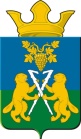 ДУМАНицинского сельского поселенияСлободо – Туринского  муниципального  районачетвертого созываРЕШЕНИЕ     от  24 ноября 2020года                                                №  232-НПА    с.Ницинское.Об исполнении бюджета Ницинского сельского поселения за 9 месяцев 2020 года.     На основании  статьи 157 и 264.4 Бюджетного кодекса РФ, статьи 9 Положения  о бюджетном процессе в Ницинском сельском поселении, утверждённого решением Думы Ницинского сельского поселения от 27.09.2011г № 147 (с изменением от 30. 12.2013г. №17), Устава Ницинского сельского  поселения, Дума Ницинского сельского поселения РЕШИЛА:        1.Принять к сведению отчёт об исполнении бюджета Ницинского сельского поселения за 9 месяцев 2020 года       -  по доходам   в   сумме  –  23 295,4 тыс. руб.; – 68,05% годового плана (Приложение № 1       - по расходам в сумме – 19 083,6 тыс. руб.;– 55,74% годового плана                    (Приложение № 2,3).       - расходов на обслуживание муниципального долга нет;      - исполнение обязательств согласно Программы   муниципальных гарантий –1 276,9  тыс. рублей.      (Приложение №4)        2. Опубликовать настоящее решение в печатном средстве массовой информации Думы и администрации Ницинского сельского поселения «Информационный вестник Ницинского сельского поселения» и разместить на официальном сайте Ницинского сельского поселения (www.nicinskoe.ru) в информационно-телекоммуникационной сети «Интернет».       3. Контроль над исполнением данного Решения возложить на постоянную комиссию по экономической политике, муниципальной собственности (председателя комиссии Полякова М.А.).Председатель Думы                                              и.о. главы администрации                                 Ницинского сельского поселения                 Ницинского сельского поселения ____________ Л.Д. Хомченко                             __________ Г.И. Кошелева                              Пояснительная запискак отчёту об исполнении бюджета Ницинского сельского поселения за 9 месяцев 2020 года.   	Бюджет Ницинского сельского поселения утверждён  решением Думы Ницинского сельского поселения № 182-НПА от 27 декабря 2019 года «О бюджете Ницинского сельского поселения на 2020 год и плановый период 2021 и 2022 годов» по доходам в сумме 29 624,8 тыс. рублей, по расходам – 29 624,8  тыс. рублей, размер дефицита не предусмотрен.В течение отчетного периода в бюджет вносились изменения и по состоянию на 01.10.2020 г. бюджетные назначения по доходам составили 34 234,3 тыс. рублей.  	 За 9 месяцев 2020 года  в бюджет Ницинского сельского поселения поступило                       23 295,4 тыс. рублей (план выполнен на 68,1 %),  в том числе налоговых и неналоговых доходов       2 890,7 тыс. рублей при плане 3 983 тыс. рублей. Выполнение по налоговым и неналоговым доходам составило  72,6 %. Налог на доходы физических лиц  в отчетном периоде в бюджет поселения поступил в сумме 151,7 тыс. рублей, что составляет  54 % годового назначения. Задолженность по налогу имеет МУП «Ницинское ЖКХ» в сумме 1 603  тыс. рублей, в т.ч. в части бюджета поселения 48 тыс. рублей, которое является убыточным.Акцизы на нефтепродукты поступили в сумме 1 792,1 тыс. рублей, что составило 68,8 % годового назначения в связи с изменением налогового законодательства с 1  апреля 2020 года.Налог, взимаемый с налогоплательщиков, применяющих упрощенную систему налогообложения, поступил в сумме 97,3 тыс. рублей, по итогам работы организаций поселения в 2019 году и авансовые платежи за 1 и 2 квартал 2020 года. Выполнение  составило 540,6 % годового назначения.Единый сельскохозяйственный налог поступил в бюджет поселения в сумме                        42,9 тыс. рублей, что составило 1 429,7 % годового назначения. Налог поступил по результатам работы в 2019 году от Агрофирмы «Ницинская». Налог на имущество физических лиц в отчетном периоде поступил в сумме 74,3 тыс. рублей, что составило 24,7 % годового назначения. Срок уплаты налога до 1 декабря.	Земельный налог в бюджет поселения поступил в сумме 720,1 тыс. рублей, что составляет 102,6 %. Земельный налог поступил от Агрофирмы «Ницинская» за  2019 год в сумме                  375,5 тыс. рублей и от ООО «Охотхозяйство «Ница» - 172 тыс. рублей.Доходы от сдачи в аренду имущества, находящегося в казне поселения в отчетном периоде  поступили в сумме 4,5 тыс. рублей, что составило 74,3 % годового назначения.Прочие поступления от использования имущества, находящегося в собственности сельского поселения поступили в сумме 7,8 тыс. рублей, что составило 11,7 % годового назначения. Несвоевременная уплата платы за наем МЖФ.Безвозмездных поступлений за 9 месяцев 2020 года в бюджет  Ницинского сельского поселения  было предоставлено 20 404,6 тыс. рублей при плане 30 251,3 тыс. рублей, в том числе дотаций на выравнивание уровня бюджетной обеспеченности – 9 027 тыс. рублей, субсидий –        40 тыс. рублей, субвенций – 98,1 тыс. рублей, прочих межбюджетных трансфертов                           11 239,5 тыс. рублей.Бюджетные назначения по расходам на 2020 год утверждены в сумме  29 624,8 тыс. рублей.  За 9 месяцев 2020 года были внесены изменения, в результате уточненные бюджетные назначения по расходам составили 34 234,3 тыс. рублей. Расходная часть бюджета за 9 месяцев 2020 года  исполнена на 55,74 % или в сумме                    19 083,6 тыс. рублей. По сравнению с аналогичным периодом 2019 года расходная часть бюджета уменьшилась на 25,7 % или на 6 600,2 тыс. рублей.Планирование и исполнение бюджета осуществлялось в программном формате. В бюджете поселения были утверждены бюджетные ассигнования по муниципальной программе в сумме 31 351,8 тыс. рублей, исполнение составило 17 072,5 тыс. рублей или 54,45 %.Расходы на непрограммные мероприятия составили 2 011,1 тыс. рублей или 10,54 % от общей суммы расходов бюджета (непрограммные направления: представительный орган муниципального образования, глава сельского поселения). Наиболее значимые подпрограммы муниципальной программы:- подпрограмма «Развитие культуры в Ницинском сельском поселении» - исполнено        7 755,5 тыс. рублей при плане 10 695,8 тыс. рублей. Удельный вес составляет  31,24 % от годовых назначений.Расходы поселения направлены на предоставление субсидий на выполнение муниципального задания БУК «Ницинский КДЦ».- подпрограмма «Обеспечение условий реализации мероприятий по программе «Социально-экономическое развитие на 2014-2020 годы»» - исполнено 3 646,2 тыс. рублей при плане 5 277,2 тыс. рублей. Удельный вес составляет  15,41 % от годовых назначений.Расходы направлены на содержание органов местного самоуправления, на обеспечение деятельности архивного фонда, на общегосударственные расходы.- подпрограмма «Государственная поддержка» - исполнено 3 505,4 тыс. рублей при плане 7 905,6 тыс. рублей. Удельный вес составляет  23,09 % от годовых назначений.Мероприятия направлены на благоустройство населенных пунктов сельского поселения, сбор, транспортировка, обработка, утилизация твердых коммунальных отходов.- подпрограммы «Развитие имущественного комплекса Ницинского сельского поселения, в том числе обеспечение государственной регистрации права собственности на 2019-2024 годы» - исполнено 333,2 тыс. рублей при плане 3 627,8 тыс. рублей. Удельный вес составляет 10,6 % от годовых назначений.Мероприятия направлены на проведение комплексных кадастровых работ.По итогам исполнения местного бюджета за 9 месяцев  2020 года сложился профицит в сумме 4 211,8 тыс. рублей.Обязательства по муниципальным гарантиям приняты в размере 1 991,0 тыс. рублей, в т.ч. по источникам финансирования дефицита местного бюджета 1 276,9 тыс. рублей – исполнено         280,5 тыс. рублей, по расходам местного бюджета 714,1 тыс. рублей – исполнено 714,1 тыс. рублей. Кредиторская задолженность по расходам по состоянию на 01.10.2020 г. составила 24,4 тыс. рублей, по сравнению с предыдущим отчетным периодом (на 01.07.2020) сумма кредиторской задолженности уменьшилась на 213,2 тыс. рублей.Кредиторская задолженность по Ницинскому сельскому поселению состоит из задолженности перед МУП «Ницинское ЖКХ» за предоставленные услуги.Дебиторская задолженность по состоянию на 01.10.2020 г. составляет 110,5 тыс. рублей, плата за пользования жилых помещений (плата за наем) муниципального жилищного фонда сельского поселения.Принятые обязательства сельского поселения исполняются стабильно, просроченная кредиторская задолженность на 01.10.2020 г. отсутствует.Исполнение бюджета продолжается, разработаны и принимаются меры по оптимизации негативных процессов, влияющих на показатели бюджета.           и.о главы администрации            Ницинского сельского поселения:                                                            Г.И. Кошелева             Специалист по бух.учету             и отчетности:                                                                                             К.А.МироноваЕдиница измерения: руб.Наименование показателяРазд.Уточненная роспись/планКасс. расходОстаток росписи/планаИсполнение росписи/плана    ОБЩЕГОСУДАРСТВЕННЫЕ ВОПРОСЫ01008 041 200,005 656 628,032 384 571,9770,35%    НАЦИОНАЛЬНАЯ ОБОРОНА0200134 500,0092 222,2042 277,8068,57%    НАЦИОНАЛЬНАЯ БЕЗОПАСНОСТЬ И ПРАВООХРАНИТЕЛЬНАЯ ДЕЯТЕЛЬНОСТЬ0300973 000,00714 904,26258 095,7473,47%    НАЦИОНАЛЬНАЯ ЭКОНОМИКА04006 268 800,001 308 208,844 960 591,1620,87%    ЖИЛИЩНО-КОММУНАЛЬНОЕ ХОЗЯЙСТВО05007 906 276,003 506 040,574 400 235,4344,35%    ОХРАНА ОКРУЖАЮЩЕЙ СРЕДЫ060047 700,000,0047 700,000,00%    ОБРАЗОВАНИЕ070025 000,000,0025 000,000,00%    КУЛЬТУРА, КИНЕМАТОГРАФИЯ080010 695 800,007 755 500,002 940 300,0072,51%    СОЦИАЛЬНАЯ ПОЛИТИКА100035 000,0026 100,008 900,0074,57%    ФИЗИЧЕСКАЯ КУЛЬТУРА И СПОРТ110080 000,0024 000,0056 000,0030,00%    СРЕДСТВА МАССОВОЙ ИНФОРМАЦИИ120027 000,000,0027 000,000,00%ВСЕГО РАСХОДОВ:34 234 276,0019 083 603,9015 150 672,1055,74%